OSNOVNA ŠKOLA DAVORINA TRSTENJAKAHRVATSKA KOSTAJNICAJ E L O V N I K 	   - ožujak 2021. g. 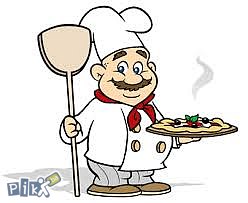 Ponedjeljak, 08.03.2021.		sendvič, čaj Utorak, 09.03.2021.		svinjski paprikaš, sokSrijeda, 10.03.2021.		tjestenina bolonjez, sok	Četvrtak, 11.03.2021.		grašak, sok  Petak, 12.03.2021.			mahune, sokPonedjeljak, 15.03.2021.		pašteta, kakaoUtorak, 16.03.2021.		grah, krastavci, sokSrijeda, 17.03.2021.		rižoto, cikla, sokČetvrtak, 18.03.2021.		dinosauri, pire krumpir Petak, 19.03.2021.			riblji štapići, pire krumpir